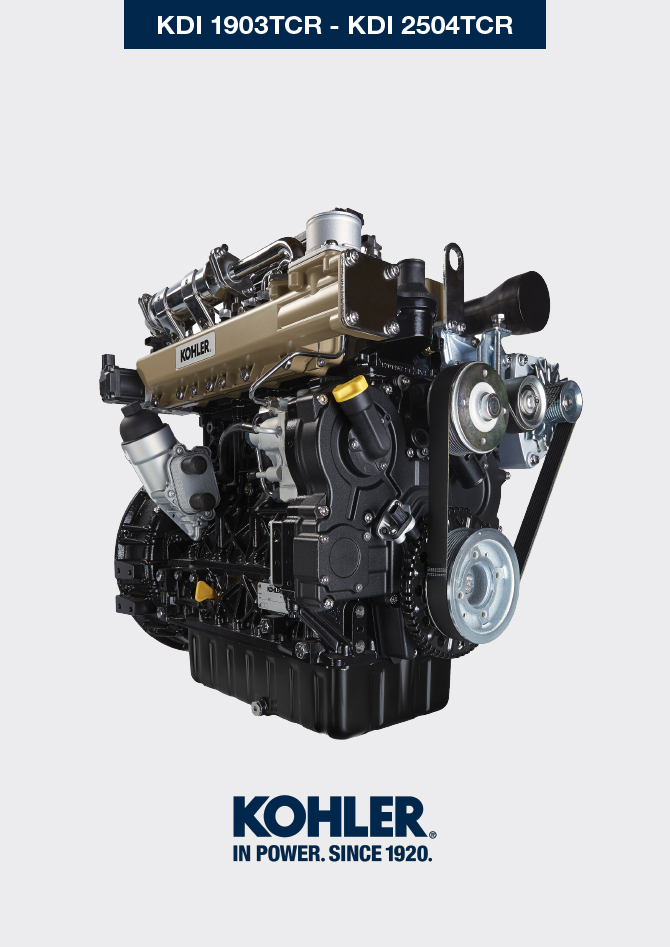 Informations sur l'entretienInformations utiles sur l'entretienêtre effectuées directement par l'utilisateur s'il possède les compétences appropriées, décrites dans les Tab. 5.1 et Tab. 5.2 .Les contrôles périodiques et les opérations d'entretien doivent être effectués conformément aux échéances et aux modalités indiquées dans ce manuel, et sont à la charge de l'utilisateur.Le non-respect des normes et des échéances d'entretien compromet le bon fonctionnement du moteur et sa durée, et fait par conséquent déchoir la garantie.Afin de prévenir tout dommage de personnes et de choses, lire attentivement les mises en garde indiquées ci-dessous, avant d'intervenir sur le moteur. Avertissement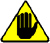 Effectuer toutes les opérations avec le moteur éteint et à température ambiante.Le ravitaillement et le contrôle du niveau d'huile doivent être effectués avec le moteur en position horizontale.Avant chaque démarrage, pour éviter des fuites d'huile, s'assurer que: - la jauge du niveau d'huile soit correctement insérée;

- les éléments suivants soient correctement serrés:

le bouchon de vidange de l'huile;

le bouchon de ravitaillement d'huile.     Important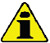 Avant de procéder à cette opération, lire le  Par. 3.2.2 .
     Risque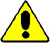 Pour les mises en garde de sécurité, voir le Cap. 3 .Entretien périodiqueLes intervalles de la maintenance préventive se trouvent dans le Tableau 5.1, Tableau 5.2, Tableau 5.3 et Tableau 5.4 et se rapportent à une exploitation du moteur dans des conditions de fonctionnement normales avec un carburant et une huile conformes aux spécifications recommandées.5.1
5.2  5.3  5.4(1) - En cas de faible consommation : 12 mois.
(2) - L’intervalle de temps qui doit s’écouler avant de contrôler l’élément filtrant, dépend de l’environnement d’exploitation du moteur. Le filtre à air doit être nettoyé et remplacé plus fréquemment dans des conditions très élevées de poussières.

(3) - En cas de faible consommation : 36 mois.
(4) - Pour les moteurs avec système ATS ( voir Par. 1.6 ) le contrôle doit être effectué toutes les 50 heures ou chaque semaine(6) - S'adresser aux ateliers autorisés KOHLER .(7) - L’intervalle de remplacement est uniquement une indication, il dépend essentiellement des conditions environnementales et de l’état des tuyaux contrôlé à l’occasion d’une inspection visuelle régulière.(8) - Le premier contrôle doit être effectué au bout de 10 heures.(9) - Tester tous les ans l’état du réfrigérant à l’aide de bandelettes d’essai de réfrigérant.(10) - Il est recommandé d’ajouter des SCA (Additifs de refroidissement supplémentaires) au premier intervalle de maintenance.(11) - Voir le cap. 2.5 "KDI Injection électronique certifiés émissions équivalentes aux moteurs Tier 3 – Stage IIIA (moteurs EGR)" e "KDI Injection électronique non certifiés (pas de moteurs EGR)".Contrôle du niveau d'huile (jauge standard)Jauge de niveau d'huile dans la culasse     Important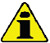 Avant de procéder à cette opération, lire le  Par. 3.2.2 .Contrôle du filtre à airContrôle du radiateur - surface d'échangeContrôle des tuyaux en caoutchoucContrôle du niveau du réfrigérantContrôle et réglage de la tension de la courroie de l'alternateur standardLa courroie Poly-V est à réglage fixeContrôle cartouche de filtre et pré-filtre carburantConservation du produit Important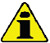 jusqu'à 6 mois, ils doivent être protégés, par les opérations décrites dans le paragraphe Stockage du moteur (jusqu'à 6 mois) ( Par. 5.13 ) .Au-delà de 6 mois d'inutilisation du moteur, il est nécessaire d'effectuer une intervention protectrice pour étendre la période de stockage (au-delà de 6 mois) ( Par. 5.14 ) .En cas d'inactivité du moteur, le traitement protecteur doit être répété au plus tard dans les 24 mois suivant le dernier traitement effectué.Stockage du moteur jusqu'à 6 moisStockage du moteur au-delà de 6 moisEffectuer les points décrits dans le Par. 5.13.Changer l'huile moteur (Par. 6.1) .Ravitailler avec du carburant contenant des additifs pour stockages de longue durée.Avec cuve d'expansion:
contrôler que le liquide de refroidissement soit au niveau MAX .Sans cuve d'expansion: Le liquide doit recouvrir les tuyaux à l'intérieur du radiateur d'environ 5 mm.

Ne pas remplir complètement le radiateur mais laisser un volume libre adéquat pour l'expansion du liquide réfrigérant.Démarrer le moteur et le maintenir au régime minimum, sans charge, pendant environ 2 minutes.Amener le moteur aux 3/4 du régime MAX . pendant 5 à 10 minutes.Arrêter le moteur.Vider complètement le réservoir du carburant.Vaporiser de l'huile SAE 10W-40 dans les collecteurs d'échappement et d'admission.Fermer les conduites d'admission et d'échappement afin d'éviter l'introduction de corps étrangers.Nettoyer soigneusement toutes les parties extérieures du moteur. Lors du lavage du moteur avec des dispositifs de lavage sous pression ou à vapeur, éviter de diriger le jet à haute pression vers les composants électriques, les joints des câbles et les bagues d'étanchéité (système S.P.I.).

En cas de lavage à haute pression ou à vapeur, il est important de maintenir une distance minimum d'au moins 200 mm entre la surface à laver et la buse.

Éviter absolument les composants comme l'alternateur, le démarreur et la centrale.Traiter les parties non vernies avec des produits protecteurs.Si la protection du moteur est effectuée selon les suggestions indiquées, il ne se produira aucun dégât lié à la corrosion.Démarrage du moteur après le stockageEnlever la toile de protection.Retirer le traitement protecteur des parties extérieures en utilisant un chiffon imbibé de produit dégraissant.Injecter de l'huile lubrifiante (pas plus de 2 cm3) dans les conduites d'admission.Verser du carburant neuf dans le réservoir.Vérifier que les niveaux d'huile et de liquide réfrigérant soient proches de MAX .Démarrer le moteur et le maintenir au régime minimum, sans charge, pendant environ deux minutes.Amener le moteur aux 3/4 du régime MAX. pendant 5 à 10 minutes.Arrêter le moteur avec l'huile encore chaude (Par. 6.1) , vider l'huile de protection dans un récipient approprié.   Avertissement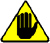 
Avec le temps, les lubrifiants et les filtres perdent leurs propriétés et caractéristiques, il faut donc les remplacer selon les critères décrits dans le Par. 5.2 .Remplacer les filtres (air, huile, carburant) par des pièces de rechange d'origine.Introduire de l'huile neuve (Par. 4.5) jusqu'au niveau MAX .Vider complètement le circuit de refroidissement et verser du réfrigérant neuf jusqu'au niveau MAX (Par. 4.6) .Inutilisation de la machine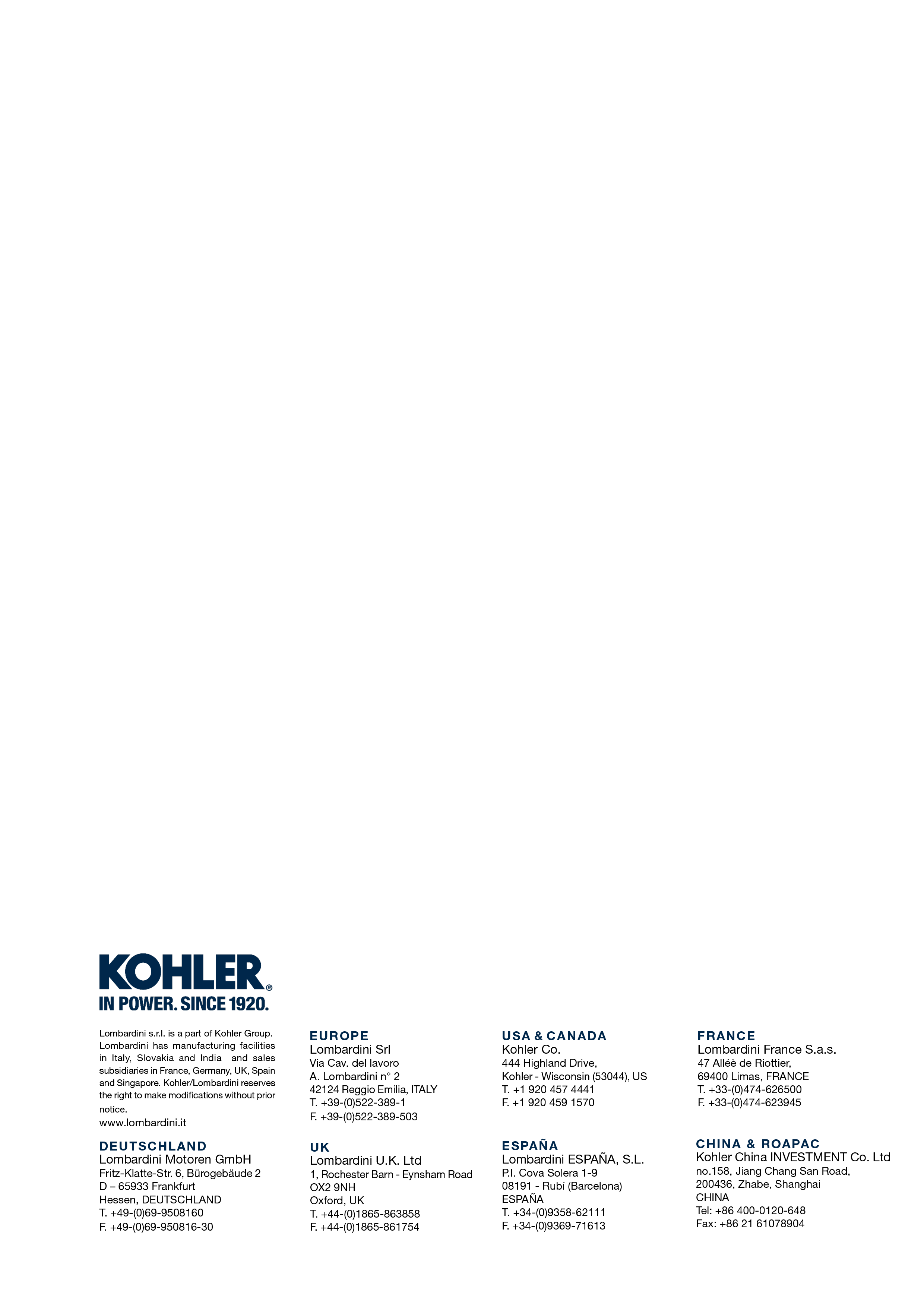 Informations sur l'entretienManuel utilisation et entretien KDI 2504TCR / KDI 2504TCRE5 (Rev_20)NETTOYAGE ET CONTROLENETTOYAGE ET CONTROLENETTOYAGE ET CONTROLENETTOYAGE ET CONTROLENETTOYAGE ET CONTROLEDESCRIPTION DES OPERATIONSINTERVALLE (HEURES)INTERVALLE (HEURES)INTERVALLE (HEURES)INTERVALLE (HEURES)DESCRIPTION DES OPERATIONS1002505005000Niveau d’huile moteur (4) (8)Niveau du liquide de refroidissement (8) (9)Filtre à air de type cartouche sèche (2)Surface d’échange de chaleur du radiateur et refroidis (2) (8)Courroie d’alternateur standard (8)Courroie d’alternateur Poly-V (8)Tuyau en caoutchouc (air d’admission / liquide de refroidissement)Tuyau de carburantDémarreur (6)Alternateur (6)REMPLACEMENTREMPLACEMENTREMPLACEMENTREMPLACEMENTREMPLACEMENTDESCRIPTION DES OPERATIONSDESCRIPTION DES OPERATIONSINTERVALLE (HEURES)INTERVALLE (HEURES)INTERVALLE (HEURES)DESCRIPTION DES OPERATIONSDESCRIPTION DES OPERATIONS50020005000Filtre à air de type cartouche sèche (2)Filtre à air de type cartouche sèche (2)Tuyau du collecteur d’admission (filtre à air - collecteur d’admission) (6) (7)Tuyau du collecteur d’admission (filtre à air - collecteur d’admission) (6) (7)Tuyaux de liquide de refroidissement (6) (7)Tuyaux de liquide de refroidissement (6) (7)Tuyau de la conduite de carburant (6) (7)Tuyau de la conduite de carburant (6) (7)Courroie de l’alternateurCourroie d’alternateur standard (trapézoïdale) (3) (6)Courroie de l’alternateurCondition environnementale difficile Courroie Poly-V (6)Courroie de l’alternateurCondition standard Courroie Poly-V (6)Liquide de refroidissementOAT (6)Liquide de refroidissementHOAT (6)(10)ATS  (6)Demande ECU (activation témoin ou message) consulter la documentation de la machineFILTRE A HUILE ET A HUILE MOTEUR - REMPLACEMENT DE LA CARTOUCHEFILTRE A HUILE ET A HUILE MOTEUR - REMPLACEMENT DE LA CARTOUCHEFILTRE A HUILE ET A HUILE MOTEUR - REMPLACEMENT DE LA CARTOUCHEVERSION MOTEURINTERVALLE (HEURES) - 6.1 - 6.2 - 6.3INTERVALLE (HEURES) - 6.1 - 6.2 - 6.3VERSION MOTEUR250500KDI TCR Tier 4 final – Stage IIIB – Stage IV- Stage V (1)KDI TCR/D Tier 3 – Stage IIIA (1) (11)KDI TCR/D  non-certifié (1)FILTRE ET PRE-FILTRE A CARBURANT - REMPLACEMENT DE LA CARTOUCHEFILTRE ET PRE-FILTRE A CARBURANT - REMPLACEMENT DE LA CARTOUCHEFILTRE ET PRE-FILTRE A CARBURANT - REMPLACEMENT DE LA CARTOUCHEVERSION MOTEURINTERVALLE (HEURES) - 6.4INTERVALLE (HEURES) - 6.4VERSION MOTEUR250500KDI TCR Tier 4 final – Stage IIIB – Stage IV- Stage V (1)KDI TCR/D Tier 3 – Stage IIIA (1)KDI TCR/D  non-certifié (1)     Important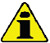 Avant de procéder à cette opération, lire le  Par. 3.2.2 .Ne pas faire fonctionner le moteur si le niveau d’huile est en-dessous du minimum.Remplacer l’huile et le filtre à huile si le niveau dépasse le MAX.Ne pas faire fonctionner le moteur si le niveau d’huile dépasse le MAX.Dévisser le bouchon de ravitaillement de l’huile A .
Retirer la jauge de niveau d'huile B et contrôler que le niveau soit proche de MAX .Remplir si le niveau n'est pas proche de MAX .Réinsérer correctement la jauge de niveau d'huile B .Revisser le bouchon A et/ou C (Fig. 5.2) .
Fig. 5.1


Fig. 5.2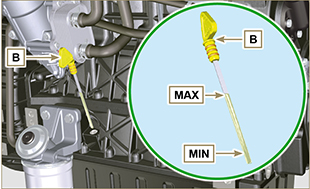 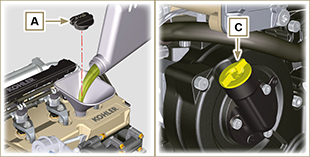 
Fig 5.3 - Fig. 5.4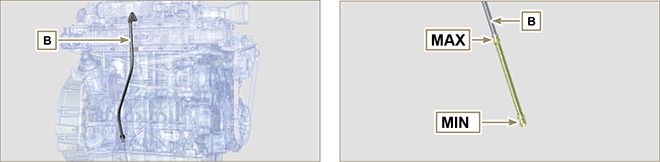 
Fig 5.3 - Fig. 5.4     Important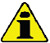 Avant de procéder à cette opération, lire le  Par. 3.2.2 .Quand la cartouche G est sale, ne pas nettoyer mais remplacer les cartouches B et G.REMARQUE: Composants pas nécessairement fournis par KOHLER .Décrocher les deux crochets F du couvercle A .Extraire les cartouches B et G.Nettoyer entièrement les composants A et D à l'aide d'un chiffon humide.Ne pas utiliser d'air comprimé , taper, légèrement et plusieurs fois, la partie frontale E sur une surface plate.Remonter:
- les cartouches G et B.
- le couvercle A en vérifiant l'étanchéité correcte des crochets F .
Fig. 5.5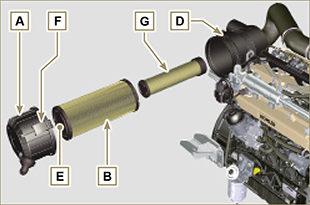    Danger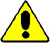 Pour les mises en garde de sécurité, voir le  Cap. 3 .REMARQUE: Composant pas nécessairement fourni par KOHLER .   Important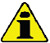 Avant de procéder à cette opération, lire le  Par. 3.2.2 .Porter des lunettes de protection en cas d'utilisation d'air comprimé.La surface d'échange du radiateur doit être propre des deux côtés.Contrôler les surfaces d'échange du radiateur D .Si elles sont encrassées, nettoyer les surfaces avec un pinceau imbibé d'un détergent spécifique.
Fig. 5.6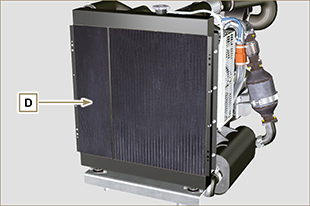    Danger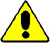 Pour les mises en garde de sécurité, voir le  Cap. 3 .Le contrôle s'effectue en écrasant ou en fléchissant légèrement le tuyau tout le long du parcours et à proximité des colliers de serrage.
Les composants doivent être remplacés s'ils ont des lézardes, fissures, coupures, fuites et s'ils ne conservent pas une certaine élasticité.   Important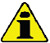 Avant de procéder à cette opération, lire le  Par. 3.2.2 .Si les tuyaux sont endommagés, s'adresser à un atelier autorisé KOHLER .
Fig. 5.7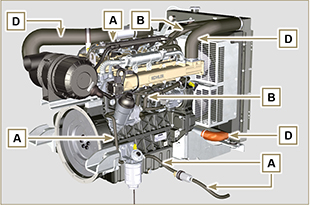 Vérifier l'intégrité des:
- Tuyaux pour le circuit du carburant A .
- Manchons pour le circuit de refroidissement B .
- Tuyaux pour le circuit du reniflard C .
- Manchons pour le circuit de l'air D .
- Manchon pour le circuit de retour d'huile E .
Fig. 5.8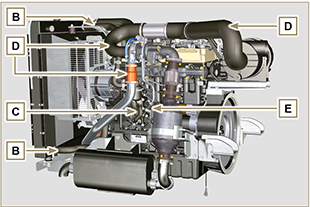      Important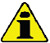 Avant de procéder à cette opération, lire le  Par. 3.2.2 .      Risque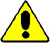 Pour les mises en garde de sécurité, voir le  Cap. 3 .REMARQUE: Attendre que le moteur atteigne la température ambiante.   Avertissement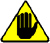 
Présence de vapeur et de liquide réfrigérant sous pression. Danger de brûlures.
REMARQUE: Composant pas nécessairement fourni par KOHLER .
Démarrer le moteur sans le bouchon A sur le radiateur.Le liquide doit recouvrir les tuyaux à l'intérieur du radiateur d'environ 5 mm.Remplir si nécessaire.Ne pas remplir complètement le radiateur mais laisser un volume libre adéquat pour l'expansion du réfrigérant.Visser le bouchon A du radiateur.Pour les moteurs pourvus d'une cuve d'expansion (B) , contrôler que le niveau du réfrigérant soit proche de MAX.REMARQUE: Pour le ravitaillement, se référer au Par. 4.6 .   Avertissement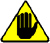 
Avant de redémarrer, s'assurer que les bouchons sur le radiateur ou sur la cuve d'expansion, si présente, soient correctement montés, afin d'éviter des fuites de liquide ou de vapeur à températures élevées.
Fig. 5.9


Fig. 5.10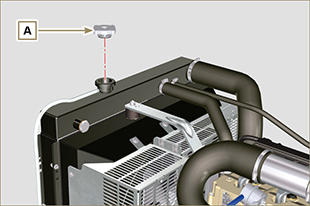 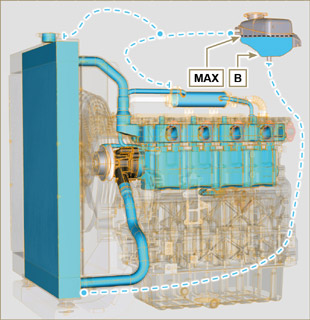    Danger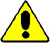 Pour les mises en garde de sécurité, voir le  Cap. 3 .5.9.1 ContrôleContrôler l'état de la courroie A ; si elle est détériorée ou pas intacte, la remplacer .Vérifier qu'au point p , la valeur de la tension soit comprise entre 80 et 85 Hz avec un instrument approprié.

Avec l'instrument F (DENSO BTG-2) indiqué sur la figure (ou similaires), il est possible de vérifier la valeur correspondante en Newton, comprise entre 350 et 450 N .

En absence d'instruments, pour un contrôle correct de la tension, appliquer une force en direction de la flèche G , d'environ 10 kg au le point p ; la flexion de la courroie A doit être inférieure à 10 mm.
Dans le cas contraire, effectuer le réglage.5.9.2 Réglage

Desserrer les boulons de fixation B et C .Tirer l'alternateur vers l'extérieur (dans le sens de la flèche D ), pour mettre la courroie sous tension.En maintenant la courroie sous tension, serrer les boulons B et C .Serrer les boulons B (couple de serrage de 25 Nm ) et C (couple de serrage 69 Nm [filetage M10] - 40 Nm [filetage M8] ) en séquence avec la clé dynamométrique E .Vérifier qu'au point p , la valeur de la tension soit comprise entre 80 et 85 Hz avec un instrument approprié.

Avec l'instrument F (DENSO BTG-2) indiqué sur la figure (ou similaires), il est possible de vérifier la valeur correspondante en Newton, comprise entre 350 et 450 N .

En absence d'instruments, pour un contrôle correct de la tension, appliquer une force d'environ 10 kg en direction de la flèche G , au niveau du point p ; la flexion de la courroie A doit être inférieure à 10 mm.

Au bout de quelques minutes de fonctionnement du moteur, le laisser refroidir à température ambiante et répéter les opérations 2, 3, 4 et 5 si la tension de la courroie n'est pas comprise dans la plage des valeurs prescrites.REMARQUE: S'adresser à un atelier autorisé KOHLER pour le remplacement.
Fig. 5.11


Fig. 5.12


Fig. 5.13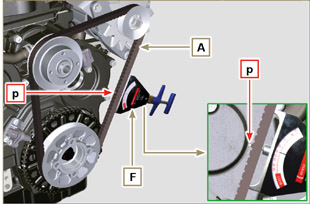 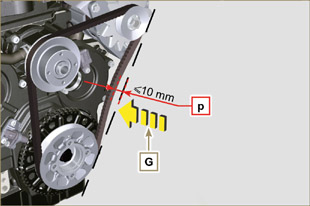 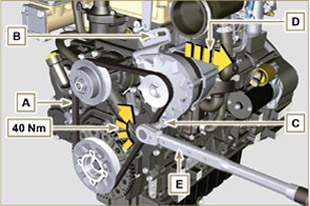      Important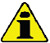 Avant de procéder à cette opération, lire le  Par. 3.2.2 .      Risque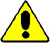 Pour les mises en garde de sécurité, voir le  Cap. 3 .REMARQUE: La courroie Poly-V est à réglage fixe.Contrôler l'état de la courroie A ; si elle est détériorée ou pas intacte, la remplacer.
REMARQUE: S'assurer que les nervures de la courroie A soient correctement insérées dans les gorges des poulies B (comme représenté en Fig. 5.14 et Fig. 5.15 ).
Démarrer le moteur et au bout de quelques minutes de fonctionnement, l'arrêter et le laisser refroidir à température ambiante, et vérifier la mise sous tension de la courroie au point p .
Le contrôle avec vibration a une valeur comprise entre 149 et 196 Hz .REMARQUE: Si la courroie n'est pas conforme aux valeurs de tension prescrites, la faire remplacer dans un atelier autorisé KOHLER .  
Fig. 5.14


Fig. 5.15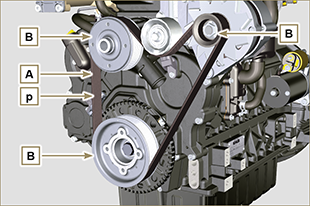 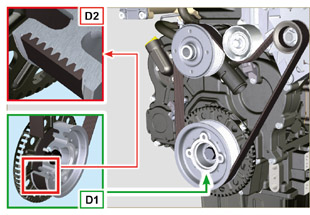      Important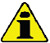 Avant de procéder à cette opération, lire le  Par. 3.2.2 .   Danger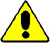 Pour les mises en garde de sécurité, voir le  Cap. 3 .Lorsque le témoin de présence d'eau dans la cartouche du filtre du carburant s'allume:Dévisser légèrement la vis papillon A sans la démonter.Faire sortir l'eau s'il y en a.Visser la vis papillon A , dès que le carburant s'écoule au dehors.
Fig. 5.16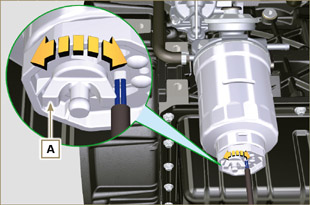 Avant le stockage, vérifier que:La pièce, où le moteur sera conservé, ne soit pas humide ou exposée aux intempéries. Protéger adéquatement le moteur contre la poussière, l'humidité et les agents atmosphériques.Le lieu ne soit pas à proximité de tableaux électriques.Éviter que l'emballage ne soit en contact direct avec le sol.Effectuer les opérations suivantes si a machine est destinée à rester inutilisée pendant un certain temps.5.16.1  Opérations concernant le moteurEffectuer les opérations suivantes si a machine est destinée à rester inutilisée pendant un certain temps.5.16.1  Opérations concernant le moteur